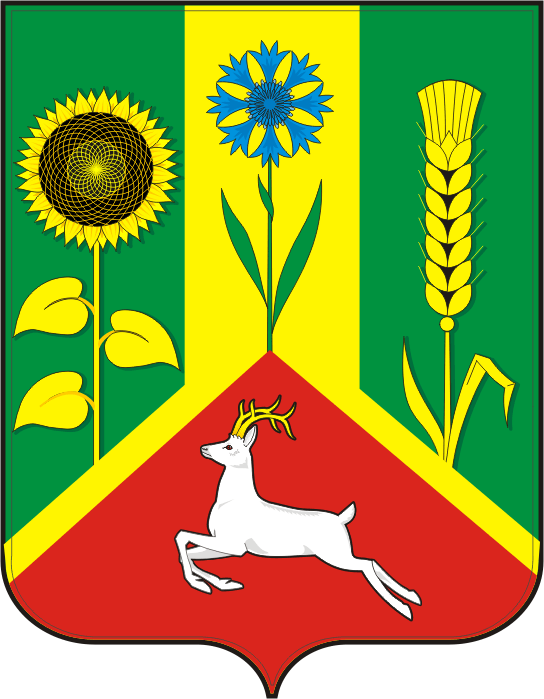 АДМИНИСТРАЦИЯ ВАСИЛЬЕВСКОГО СЕЛЬСОВЕТАСАРАКТАШСКОГО РАЙОНА ОРЕНБУРГСКОЙ ОБЛАСТИП О С Т А Н О В Л Е Н И Е___________________________________________________________________________________________________10.02.2023                   с. Васильевка                                 №  10-пО назначении и проведении публичных слушаний по рассмотрению проекта внесения изменений в Правила землепользования и застройки муниципального образования Васильевский сельсовет Саракташского района Оренбургской области.       В соответствии  со статьей 33 Градостроительного кодекса  Российской Федерации, руководствуясь Федеральным законом  от 06.10.2003 № 131 – ФЗ «Об  общих принципах организации местного самоуправления в Российской Федерации», Федеральным законом от 29 декабря 2004 № 191-ФЗ «О введении в действие Градостроительного кодекса Российской Федерации», Земельным кодеком РФ, Уставом муниципального образования Васильевский сельсовет Саракташского района Оренбургской области, в соответствии с постановлением администрации от 09.02.2023 № 9-п «О принятии решения по подготовке проекта внесения изменений в Правила землепользования и застройки муниципального образования Васильевский сельсовет Саракташского района Оренбургской области»:      1. Назначить и провести публичные сведения по рассмотрению разработанного Проекта внесения изменений в Правила землепользования и застройки муниципального образования Васильевский сельсовет Саракташского района  Оренбургской области, утвержденных постановлением администрации Васильевского сельсовета Саракташского района № 46-п от 02.09.2022 «Об утверждении Правил землепользования и застройки  муниципального образования Васильевский сельсовет Саракташского района  Оренбургской области» (с учетом внесенных изменений)  (далее Проект).      2.  Комиссии разместить подлежащий к рассмотрению Проект на официальном сайте администрации в разделе «Публичные слушания»: http://www.admvasilevka.      3. Определить место и время проведения экспозиции Проекта – помещение администрации муниципального образования Васильевский сельсовет Саракташского района Оренбургской области по адресу: Оренбургская область, Саракташский район, с. Васильевка, ул. Школьная, 3 ежедневно (кроме праздничных и выходных дней) с 9-00 до 13-00 часов местного времени.             Организовать прием письменных предложений, замечаний (согласно Положению о порядке направления предложений заинтересованных лиц в Комиссию по внесению изменений в Правила землепользования и застройки муниципального образования Васильевский сельсовет) по почте, лично в администрацию муниципального образования, на адрес электронной почты: sar-vasilevskii@yandex.ru.  Также Вы можете задать свой вопрос  по телефонам; 22-7-37, 22-6-26.      4. Комиссии опубликовать извещение о назначении и проведении публичных слушаний по рассмотрению Проекта в общественно-политической газете Саракташского района.              5. Собрание участников публичных слушаний провести 02 03.2023 в 17-30 часов (местного времени) в здании ДК с. Васильевка по адресу: Оренбургская область, Саракташский  район, с. Васильевка, ул. Школьная, 3     6. Настоящее постановление вступает в силу с момента опубликования извещения о проведении публичных слушаний по рассмотрению Проекта в общественно-политической газете Саракташского района  «Пульс дня».     7. Контроль за исполнением настоящего постановления оставляю за собой.Глава сельсовета                                                                            В.Н. ТихоновРазослано: администрации муниципального образования Васильевский сельсовет Саракташского района, прокуратуре района, членам комиссии.